                                                                   СОГЛАСОВАНО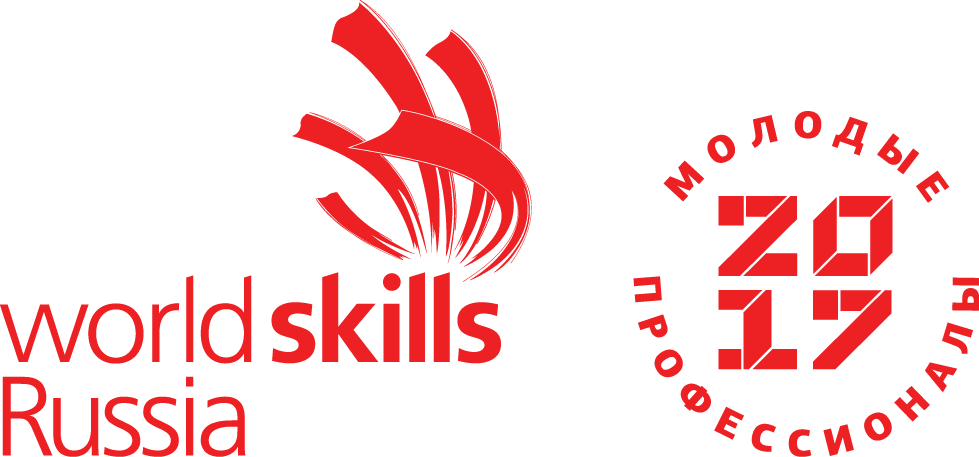 Менеджер компетенцииWSR                                                                       12 Облицовка плиткой                                                                                                                            ___________Е.С. Кислов                                                                                  «___»____________2019г.Конкурсное Задание12 Облицовка плиткойV Открытый Региональный Чемпионат "Молодые профессионалы" (WorldSkills Russia) Костромская область 2019Менеджер компетенции— Е.С. Кислов